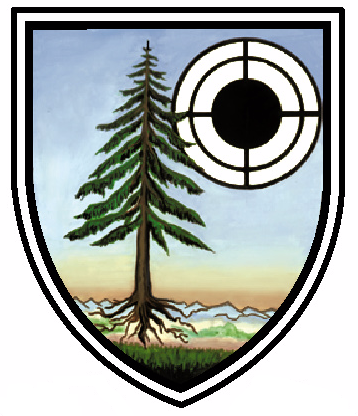    Bregenzerwälder SchützenbundEinladungBezirksmeisterschaft 2023 des Bregenzerwälder SchützenbundesKleinkaliber am Schießstand der USG EggTermin: Freitag 8. bis Samstag 9. SeptemberNennungsschluss bis spätestens 27.8.2023Nennung an scalet.patrick@hotmail.comDie Schützen werden zu den Wettkämpfen nach Klassen und zu fixen Startzeiten eingeteilt.Für das Finale Liegend mit Riemen und Stehend aufgelegt, qualifizieren sich die besten 8 Schützen aus allen Klassen. Die Startzeit wird am Wettkampftag  noch bekanntgegeben.Einzel- und MannschaftswertungJeder Schütze in den Mannschaften fällt automatisch in die Einzelwertung und hierfür ist auch das Nenngeld zu entrichten.Schusszahlen und -Zeiten + 15 Minuten ProbeLiegend aufgelegt	30 Schuss in 40 Minuten mit standeigenen AuflagenLiegend frei	30 Schuss in 50 MinutenAufgelegt 	40 Schuss liegend oder sitzend aufgelegt in 50 Minuten mit standeigenen AuflagenLiegend mit Riemen	40 Schuss in 50 MinutenStehend frei  	30 Schuss in 50 MinutenStehend aufgelegt	40 Schuss in 50 MinutenHobbyklasse	40 Schuss in 50 Minuten liegend oder sitzend aufgelegt mit standeigenen AuflagenGeschossen wir auf einer elektronischen Meyton AnlageSchießordnungNach den Bestimmungen der ISSF und der österr. SchießordnungMedaillenDie Vergabe der Medaillen des Bregenzerwälder Schützenbundes erfolgt lt. Beschluss der Vorstandssitzung vom 15.4.1997.TeilnahmeberechtigungTeilnahmeberechtigt sind Mitglieder von Schützenvereinen, die dem Bregenzerwälder Schützenbund angehören und die VSB Lizenzgebühr entrichtet haben. Es wird hierbei besonders auf die österr. Schießordnung Pkt. 6.1. hingewiesen. Klasseneinteilung 2022Jugend liegend aufgelegt	Jahrgang 2008 und jüngerJungschützen	Jahrgang 2007 - 2006Junioren	Jahrgang 2005 - 2003Männer	Jahrgang 2002 - 1979Frauen	Jahrgang 2002 - 1979Seniorinnen	Jahrgang 1978 - 1964Senioren 1	Jahrgang 1978 - 1963Senioren 2	Jahrgang 1954 - 1962Senioren 3	Jahrgang 1953 und älterHobbyklasse 	ab Jahrgang 2002Stehend Aufgelegt eine Klasse 	ab Jahrgang 2002Bewerbe u. KlassenJugend liegend aufgelegtMit Stützhand am VorderschaftLiegend frei  Allgemein (Männer, Frauen, Seniorinnen und Senioren 1), Senioren 2Liegend mit RiemenJungschützen, Allgemein (Frauen und Männer ab Jahrgang 2004)Stehend freiJungschützen und Junioren eine Klasse, Allgemein (Frauen und Männer ab Jahrgang 2002)Sitzend aufgelegtSenioren 3 Einpunkt-AuflageSitzend od. liegend aufgelegtHobbyklasseStehend aufgelegtAllgemein (Frauen und Männer ab Jahrgang 2002)Stehen aufgelegt Jugend   Jahrgang 2007 bis 2003Bei weniger als 3 Teilnehmer pro Klasse werden die Klassen zusammengelegt!MannschaftenEine Mannschaft besteht aus 3 Schützen in den Bewerben Jugend, Liegend frei, Liegend m. Riemen, Hobbyklasse, und Stehend aufgelegt. Der erste Schütze einer Mannschaft hat auch die 2 weiteren Schützen für die Mannschaft zu melden.NenngeldJugend und Jungschützen	(Einzel)	EUR	6, --Jungschützen Mannschaften		EUR	12, --Einzelschützen	(alle anderen Klassen)	EUR	12, --Mannschaften	(alle anderen Klassen)	EUR	20, --Für die Nenngelder erfolgt eine RechnungDie Preisverteilung findet mit dem Rundenwettkampf, Freitag, 22 September 2023 um 19 Uhr im KK Stand in Egg statt.Auf eine recht zahlreiche Beteiligung bei der Bezirksmeisterschaft freuen sich der Bezirksoberschützenmeister und die durchführende Gilde.„Gut Schuss“!Alberschwende im Juli 2023Sutterlüty Armin							Bezirksoberschützenmeister				